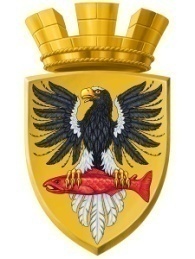 Р О С С И Й С К А Я   Ф Е Д Е Р А Ц И ЯКАМЧАТСКИЙ КРАЙП О С Т А Н О В Л Е Н И ЕАДМИНИСТРАЦИИ ЕЛИЗОВСКОГО ГОРОДСКОГО ПОСЕЛЕНИЯот 15 сентября 2015 года					      № 640-пг. Елизово«О начале отопительного сезона 2015-2016гг.на территории Елизовского городского поселения»В соответствии с Федеральным законом от 06.10.2003г. № 131-ФЗ «Об общих принципах организации местного самоуправления в Российской Федерации», Постановлением Правительства Российской Федерации № 354 от 06.05.2011г. (в ред. от 14.02.2015) «О предоставлении коммунальных услуг собственникам и пользователям помещений в многоквартирных домах и жилых домов», Устава Елизовского городского поселенияПОСТАНОВЛЯЮ:Установить, что отопительный  период 2015-2016гг. в Елизовском городском поселении начинается со дня, следующего за днем окончания 5-дневного периода, в течение которого среднесуточная температура наружного воздуха ниже + 80С Цельсия.Учесть первоочередное подключение детских и лечебных учреждений.Управлению делами администрации Елизовского городского поселения опубликовать настоящее постановление в средствах массовой информации и разместить на официальном сайте администрации Елизовского городского поселения в сети «Интернет».Контроль за исполнением настоящего постановления возложить на руководителя Управления жилищно – коммунального хозяйства администрации Елизовского городского поселения (А.Н.Лукьянченко)Настоящее постановление вступает в силу после  его официального опубликования (обнародования).И.о.Главы администрации Елизовского городского поселения					Д.Б.Щипицын